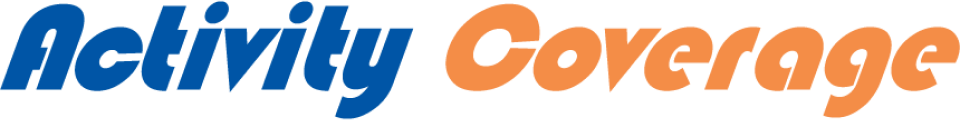 Re: 2023 Recommended Travel Protection PlanA word about nonrefundable payments: Because travel/program payments are NOT refundable after certain deadlines, we recommend that all families consider purchasing a travel protection plan that includes trip cancellation coverage. We are pleased to offer the optional Activity Coverage Plan for our participants. This plan has been specifically designed to protect against many of the common risks that can arise for our participating families.What does the Activity Coverage Plan cover? The Activity Coverage Plan offers a variety of benefits and coverages to protect participants before and during the program:Coverage for COVID-19 (see attached statement)*Optional Cancel For Any Reason coverage*Coverage for Pre-Existing Medical ConditionsTrip Cancellation coverage up to $30,000No exclusion for mental, nervous and psychological disorders Coverage for Adventure, Extreme and Winter SportsSecurity Evacuation coverageTravel Medical and Emergency Evacuation coveragesBaggage Loss and Delay, including coverage for Sporting EquipmentTrip Interruption, Trip Delay and Missed Connection*Note: Cancel For Any Reason coverage must be purchased prior to final trip payment, and may not be available in all states. You must cover the entire cost of your covered trip/program to be eligible for this benefit.  The Pre-Existing Medical Condition exclusion is waived if the full cost of all non refundable payments are insured and the plan is purchased prior to final trip payment.How can I review the full insurance policy? Full details of the plan are available at https://www.activitycoverage.com/?partner=419How can I purchase the plan? Please visit https://www.activitycoverage.com/?partner=419Questions? Contact the program administrator battleface at 855-434-9387 or activitycoverage@battleface.com and reference the Travmark Activity Coverage plan. Important information: Activity Coverage Travel Insurance plans are underwritten by Spinnaker Insurance Company (an IL Corporation, NAIC# 24376), with administrative office at One Pluckemin Way, Suite 102, Bedminister, NJ 07921. Plans are offered and administered by battleface Insurance Services LLC, 45 East Lincoln Street, Columbus, OH 43215, National Producer Number 18731960 (FL License number L107363/CA License number 0M753810). This is a brief description of the coverage provided under policy series RIG-1000, the Policy will contain reductions, limitations, exclusions and termination provisions. Please refer to the policy for complete details. If there are conflicts between the information on this document and the Policy, the Policy will govern in all cases. Not all products or coverages may be available in all jurisdictions.